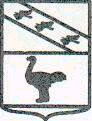 ЛЬГОВСКИЙ ГОРОДСКОЙ СОВЕТ ДЕПУТАТОВР Е Ш Е Н И Еот  22 октября 2019 года № 78Об установлении границ территорий осуществления территориального общественного самоуправления в городе ЛьговеВ соответствии с Федеральным законом от 6 октября 2003 года № 131-ФЗ «Об общих принципах организации местного самоуправления в Российской Федерации», Уставом муниципального образования «Город Льгов» Курской области, Положением о территориальном общественном самоуправлении в муниципальном образовании «Город Льгов» Курской области, утвержденным Решением Льговского Городского Совета депутатов от 31 мая 2018 года № 52, на основании заявления инициативной группы граждан города Льгова ул. Песочная, Льговский Городской Совет депутатов решил:1. Установить границы территорий осуществления территориального общественного самоуправления в городе Льгове согласно приложению 1.2. Решение вступает в силу со дня его официального  опубликования в установленном порядке.Председатель Льговского Городского Совета депутатов                                                 Ю.П.Скобелев     Глава города Льгова Курской области                                                                        В.В.ВоробьёвПриложение 1к Решению Льговского Городского Совета депутатовот 22 октября 2019 года  №78ГРАНИЦЫТЕРРИТОРИЙ ОСУЩЕСТВЛЕНИЯ ТЕРРИТОРИАЛЬНОГООБЩЕСТВЕННОГО САМОУПРАВЛЕНИЯ В ГОРОДЕ ЛЬГОВЕ№ ТОСГраницы территорий (улицы, проезды, проспекты, переулки и иные территории, № домов)1Улица Песочная нечетная сторона с дома №1 по дом №55, четная сторона с дома №2 по дом №64